ВСЕРОССИЙСКАЯ ОЛИМПИАДА ШКОЛЬНИКОВ ПО ОБЖ 2022–2023 уч. г. ШКОЛЬНЫЙ ЭТАП 5–6 классыТестовые зданияОпределите один правильный ответ.За правильный ответ начисляется 4 балла.1. Пешехода) всегда является участником дорожного движения б) не является участником дорожного движенияв) является участником дорожного движения только в возрасте старше 16 летг) не является участником дорожного движения в возрасте до 14 лет2. Какой вид костра рекомендуется использовать только для ночёвки?а) «шалаш»б) «пирамида» в) «колодец»г) «полинезийский»3. В октябре 1960 г. шесть кандидатов на первый полёт в космос приступили к занятиям на тренажёре космического корабля, названного так же, как и одна из сторон света. Как назывался космический корабль?а) «Запад» б) «Север» в) «Восток» г) «Юг»4. Находясь на эскалаторе, необходимоа) стоять справа лицом по направлению его движения б) стоять слева лицом по направлению его движения в) стоять правым боком по направлению его движения г) стоять левым боком по направлению его движения5. Какая минимальная толщина льда считается безопасной для одного человека?а) не менее 7 см б) не менее 10 см в) не менее 5 см г) не менее 12 см-1-6. Об обнаружении бесхозного предмета в вагоне метро в первую очередь необходимо сообщитьа) машинисту по экстренной связи «пассажир–машинист» б) в полицию по сотовому телефонув) дежурному по станции после прибытия на неё состава г) пассажирам вагона голосом7. При переходе водоёма по льду рюкзак рекомендуется повесить на а) оба плечаб) одно плечо в) грудьг) оба плеча и сцепить лямки рюкзака между собой8. Ведущий фактор, оказывающий влияние на здоровье человека, по данным Всемирной организации здравоохранения, –а) наследственностьб) состояние окружающей среды в) образ жизниг) уровень медицинского обеспечения9. Пострадавший поранил руку. Кровь из раны вытекает равномерно, не пульсирует, тёмно-красного цвета. Какой вид кровотечения можно заподозрить?а) артериальное б) венозноев) капиллярноег) паренхиматозное10. Какое подручное средство рекомендуется использовать для остановки венозного кровотечения?а) кровоостанавливающий жгут б) брючный ременьв) чистую ткань г) тонкий шнур-2-Определите два правильных ответа.За каждый правильный ответ начисляется 4 балла. 0 баллов выставляется за неправильный ответ, а также если участником отмечены более двух ответов (в том числе правильные).1. Согласно ПДД РФ, пешеходы должны двигаться по а) обочинамб) тротуарамв) краю проезжей частиг) разделительной полосе проезжей части д) велопешеходным дорожкам2. Известно, что во время грозы укрываться под деревьями опасно. Какие из них чаще притягивают молнию?а) тополь б) акация в) липа г) букд) дуб3.	 Выберите знаки, которые в совокупности означают «Медицинская аптечка налево вниз».а)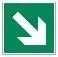 б)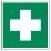 в)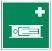 г)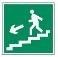 д)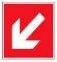 4. Из каких символов состоит малая эмблема МЧС России? а) Белой звезды Надеждыб) Восьмилучевой звезды, символа энергиив) международного отличительного знака гражданской обороны г) отличительного знака РСЧСд) Белой звезды – розы ветров-3-5. Какие из перечисленных условий в совокупности наиболее благоприятны для купания в водоёме летом в Европейской части России?а) ясная безветренная погода б) переменная облачностьв) температура воздуха +25 и более градусов г) температура воздуха не ниже +16 градусов д) ясная, слегка ветреная погода6. В качестве подручных средств для тушения небольшого возгорания на кухонной плите можно воспользоваться а) мукойб) содойв) поваренной солью г) какао-порошком д) сахаром7. По каким номерам можно сообщить в полицию о противоправных действиях с сотового телефона в Российской Федерации?а) 1–1–2 б) 0–2 в) 1–0–4 г) 9–1–1 д) 0–38. Всемирный день без табака отмечается а) 31 маяб) ежегоднов) раз в два года г) 10 октябряд) 7 июня9. Футболисту мяч угодил в лицо, возникло носовое кровотечение. Какие действия необходимо выполнить для оказания первой помощи?а) уложить пострадавшего на спинуб) запрокинуть голову пострадавшего назад в) наклонить голову пострадавшего вперёдг) зажать крылья носа, приложить холод к переносице д) приложить тепло к переносице-4-10. Какие действия ЗАПРЕЩЕНЫ при оказании первой помощи в случае отморожения пальцев рук?а) растирание пальцев снегомб) перемещение пострадавшего в тёплое помещение в) согревание кистей рук в горячей водег) приём тёплой пищи, тёплого питьяд) наложение теплоизолирующей повязки на повреждённые участки тела-5-Теоретические заданияЗадание 1Перед поворотом и остановкой велосипедист обязан подавать сигналы. Установите соответствие между изображением сигнала и его значением: «поворот налево», «поворот направо», «торможение».поворот налево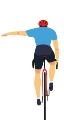 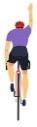 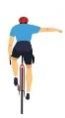 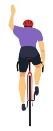 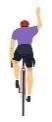 поворот направоторможение-6-Оценка задания. Максимальная оценка за правильно выполненное задание – 20 баллов, при этом:за каждое правильно установленное соответствие выставляется 4 балла; при отсутствии правильных ответов баллы не начисляются.Задание 2Расположите предложенные фрагменты в верной последовательности, чтобы в итоге получилось определение.1) магмы в процессе подготовки2) или в момент вулканического извержения3) стенок магмопроводящих каналов при движении 4) слабое колебание5) земной поверхности, вызываемое дрожаниемОтвет: 45312(слабое колебание земной поверхности, вызываемое дрожанием стенок магмопроводящих каналов при движении магмы в процессе подготовки или в момент вулканического извержения)Запишите термин, определение, которому Вы составили.Ответ: Вулканическое землетрясение.Оценка задания. Максимальная оценка за правильно выполненное задание – 20 баллов, при этом:за правильно составленное определение выставляется 16 баллов; за правильно названный термин вставляется 4 балла;при отсутствии правильных ответов баллы не начисляются.-7-Задание 3В природе существуют опасные ядовитые и безопасные, неядовитые для человека растения.1. Впишите названия растений, изображённых на фотографиях.2. Определите, какие растения являются опасными, а какие безопасными для человека.Ответ: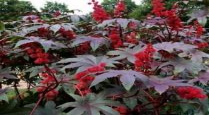 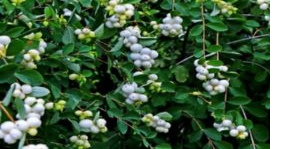 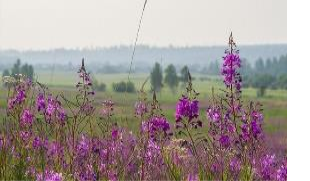 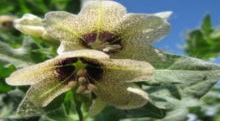 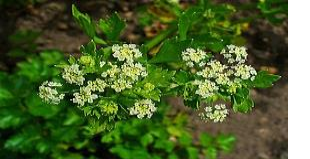 КлещевинаЯдовитое растениеСнежноягодник белый Ядовитое растениеИван-чайНеядовитое растениеБеленаЯдовитое растениеСельдерейНеядовитое растениеОценка задания. Максимальная оценка за правильно выполненное задание – 20 баллов, при этом:за каждое правильно названное растение выставляется 2 балла;за каждое правильно определённое растение ядовитое / неядовитое выставляется 2 балла;при отсутствии правильных ответов баллы не начисляются.-8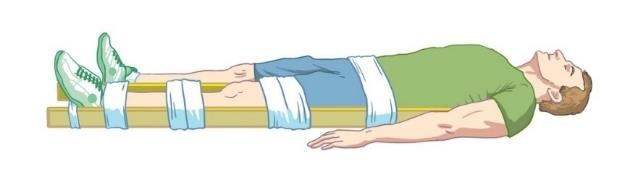 Задание 4Иммобилизация – это создание неподвижности части тела, конечности. Для выполнения иммобилизации фиксируют суставы.1. Установите соответствие между количеством иммобилизуемых суставов и локализацией перелома конечности. Укажите стрелками соответствия.Количество иммобилизуемых суставовДва суставаТри суставаОтвет:Количество иммобилизуемых суставовДва суставаТри суставаЛокализация переломаПлечо Предплечье Голень БедроЛокализация переломаПлечо Предплечье Голень Бедро2. При какой травме выполняется иммобилизация, изображённая на рисунке?а) перелом костей тазаб) перелом позвоночникав) перелом бедренной кости г) перелом костей голениОценка задания. Максимальная оценка за правильно выполненное задание – 20 баллов, при этом:за каждое правильно установленное соответствие в части 1 начисляется 4 балла;за правильный ответ в части 2 начисляется 4 балла;при отсутствии правильных ответов баллы не начисляются.Максимальная оценка за работу – 200 баллов.-9-